Nurse Anesthesia Supplemental HandbookProgram Overview
Introduction and Purpose of the Student HandbookThe MSN Nurse Anesthesia Supplemental Student Handbook (Supplemental Handbook) contains information, policies and procedures specific to the Michigan State University Nurse Anesthesia Program.  Nurse Anesthesia (NA) students are also subject to the policies and procedures contained within the College of Nursing Core Handbook and the Michigan State University Spartan Life Handbook.  Each NA student is provided a copy of this Supplemental Handbook and an electronic copy is also located on the College of Nursing (CON) website. The policies and procedures in this handbook may be subject to change.  Students will be notified through their Michigan State University (MSU) e-mail when changes to the Supplemental Handbook occur.  Please contact the NA Program Director with any questions or concerns regarding the content in this Supplemental Handbook.
Mission, Philosophy, Strategies, and AccreditationMissionIn concert with the MSU and CON mission statements, the Michigan State University Nurse Anesthesia Program is committed to the education and preparation of nurse leaders in the delivery of safe, competent anesthesia services in an ever-changing health care environment.PhilosophyThe Michigan State University Nurse Anesthesia Program holds as its philosophical foundation that a dynamic, educational environment can promote expertise while fostering self-directed and evidence-based learning. The practice of Nurse Anesthesia rests upon a sound foundation of arts and science that prepares graduates to excel in our rapidly changing, diverse, and technologically advanced society. Teaching and scholarly activities are keystones of the curriculum and occur within an evidence-based, high quality, patient-centered healthcare milieu.  Active participation in the Land Grant mission of the University provides opportunity for growth and productivity along a variety of dimensions.  As such, the faculty serves as guide, mentor, role model, catalyst and consultant for Nurse Anesthesia students.  StrategiesWe will distinguish ourselves through differentiated strategies that include:S tudent-centered, diverse foci
P ractice/learning opportunities that reflect the ever-changing needs of a global community
A ttitudes that reflect scholarship and caring
R etention initiatives for students interested in obtaining their doctoral degree 
T eaching excellence 
Y ear-round accessibilityAccreditationThe MSU College of Nursing programs are accredited by the Commission on Collegiate Nursing Education. The Nurse Anesthesia Program is accredited by the Council on Accreditation of Nurse Anesthesia Educational Programs, (222 South Prospect Avenue, Suite 304, Park Ridge, Illinois 60060-4041: Telephone 847-692-7050), a specialized accrediting body recognized by the Council for Higher Education Accreditation and the United States Department of Education.
Program Description, Course Descriptions, Trajectory and Matriculation Program DescriptionThe MSN Nurse Anesthesia concentration is a rigorous, 28-month, full-time program designed to prepare Registered Nurses in the knowledge, technical and interprofessional skills and professional attitudes required of a Certified Registered Nurse Anesthetist (CRNA).  Content is delivered through face-to-face, on-line, simulated and clinical instruction.  The COA has a minimal academic curriculum for nurse anesthesia programs to include:A minimum of 135 hours in Advanced Anatomy, Physiology and Pathophysiology.A minimum of 105 hours in Advanced Pharmacology, Chemistry and BiochemistryA minimum of 105 hours in Basic and Advance Principles of Anesthesia A minimum of 30 hours in Research A minimum of 45 hours in Clinical Correlation Conferences A minimum of 45 hours in Professional Aspects of Nurse Anesthesia Practice Course Descriptions and Methods of Delivery Note: A Scholarly Project is required for all MSU graduate students – This project development begins in NUR 895; it will be presented as a final poster in the CON in NUR 897.  Course Sequence / Trajectory: 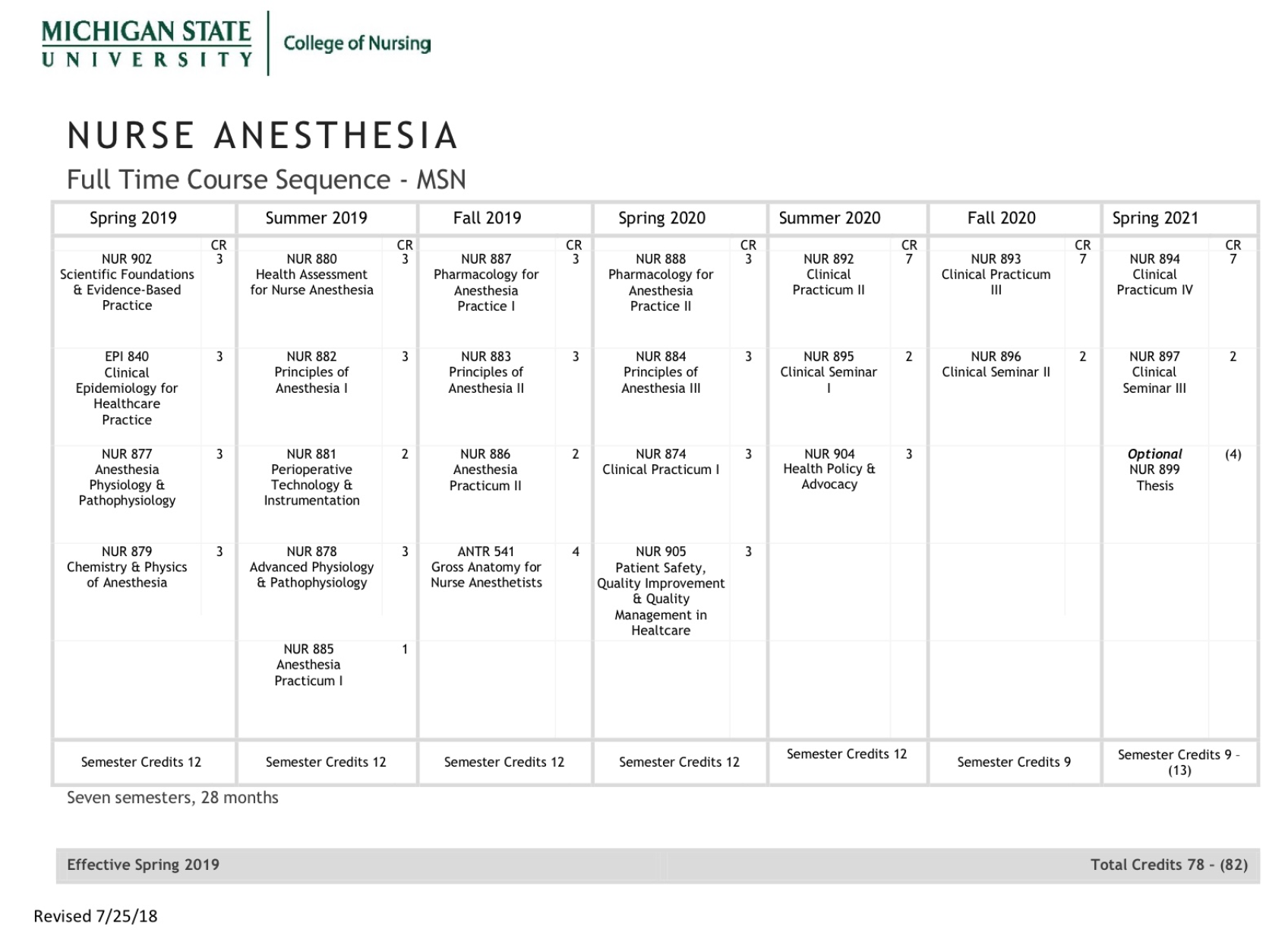 Matriculation
Students must complete each course with a passing grade of a 3.0 or better or a “pass” in the pass / no pass courses to remain in the NA program.  Program ExtensionStudents are expected to complete all graduation requirements in the 28 months allotted to the program. At the discretion of the NA Program Director, the program may be extended if a student, who is in good standing, does not complete the graduation criteria, COA standards, academic coursework or record keeping.   Graduation CriteriaA student will be eligible to take the Certification Examination administered by the National Board of Certification and Recertification for Nurse Anesthetists (NBCRNA) only after they have met the NA End of Program Objectives, the University graduate criteria and the COA standards.  NA End of Program Objectives At the end of the program, graduates will be able to:Evaluate phenomenon related to the practice of anesthesia by professional nurses to facilitate strategies that impact and advance anesthesia related health outcomes.Demonstrate leadership and care competencies that combine cognitive, affective, and psychomotor skills to facilitate anesthesia practice as Advance Practice Nurses.Apply the major critical thinking and analytic skills to effectively practice nurse anesthesia in a cost-effective and accountable manner.Evaluate and utilize anesthesia-related research that enhance and advance the specialty and disseminate outcomes to improve patient care.Integrate interdisciplinary, evidence-based problem-solving and education strategies in the delivery of care to diverse populations.Analyze leadership skills utilized in the evaluation of the quality of anesthesia care provided throughout the communityIntegrate practice and education to expand the profession and practice of anesthesia nursing.Council on Accreditation of Nurse Anesthesia Programs Graduate Standards:  Patient safety is demonstrated by the ability of the graduate to:Be vigilant in the delivery of patient careRefrain from engaging in extraneous activities that abandon or minimize vigilance while providing direct patient care Protect patients from iatrogenic complicationsParticipate in the positioning of patients to prevent injuryConduct a comprehensive and appropriate equipment checkUtilize standard precautions and appropriate infection control measures
Individualized perianesthetic management is demonstrated by the ability of the graduate to:Provide care throughout the perianesthetic continuumUse a variety of current anesthesia techniques, agents, adjunctive drugs, and equipment while providing anesthesiaAdminister general anesthesia to patients of all ages and physical conditions for a variety of surgical and medically related proceduresProvide anesthesia services to all patients, including trauma and emergency casesAdminister and manages a variety of regional anestheticsFunction as a resource person for airway and ventilatory management of patientsPossess current advanced cardiac life support (ACLS) recognitionPossess current pediatric advanced life support (PALS) recognitionDeliver culturally competent perianesthetic care throughout the anesthesia experiencePerform a comprehensive history and physical assessment 
Critical thinking is demonstrated by the graduate’s ability to:Apply theory to practice in decision-making and problem solvingProvide nurse anesthesia care based on sound principles and research evidencePerform a preanesthetic assessment and formulate an anesthesia care plan for patients to whom they are assigned to administer anesthesiaIdentify and take appropriate action when confronted with anesthetic equipment-related malfunctionsInterpret and utilize data obtained from noninvasive and invasive monitoring modalitiesCalculate, initiate and manage fluid and blood component therapyRecognize and appropriately respond to anesthetic complications that occur during the perianesthetic periodPass the Council on Certification of Nurse Anesthetists’ (CCNA) certification examination in accordance with CCNA policies and procedures
Communication skills are demonstrated by the graduate’s ability to:Effectively communicate with all individuals influencing patient careUtilize appropriate verbal, nonverbal and written communication in the delivery of perianesthetic care
Professional role is demonstrated by the graduate’s ability to:Participate in activities that improve anesthesia careFunction within appropriate legal requirements as a registered professional nurse, accepting responsibility and accountability for his or her practiceInteract on a professional level with integrityTeach othersParticipate in continuing education activities to acquire new knowledge and improve his or her practice
Policies and ProceduresCompliance RequirementsIn addition to the compliance requirements listed in the CON Core Handbook, nurse anesthesia students must possess a current Advanced Cardiac Life Support (ACLS) and Pediatric Advanced Life Support (PALS) certification.  Any student who is out of compliance with the CON and NA program compliance policies will be unenrolled from his/her classes and removed from clinical.  Program Attendance RequirementsThe NA program of study exceeds the clinical and didactic requirements set by the COA.  Students must complete the academic requirements as well as the extensive and challenging clinical practicum.  Program attendance requirements include: Students begin the program on the opening day of classes of the spring semester according to the MSU academic calendar and are enrolled for seven semesters (28 months) on a full-time basis. During the first four semesters of the program, time off is available according to the MSU academic calendar. During the final three semesters of clinical practicum, students will be enrolled continuously but will be eligible for Holiday time off according to the MSU Holiday schedule. Attendance is mandatory for NA classes that meet face-to-face.  A student who is unable to attend a face-to-face class will:  Notify the course faculty before the class starts Be responsible for acquisition of all course content         3.  Attendance in clinical is mandatory.  A student who is unable to attend clinical due to illness or 	other emergencies will: Notify the Assistant Program Director (or their designee) when absent from the clinical site for any reason prior to the beginning of the shift Notify the Clinical Site Coordinator (or designee), following the clinical site’s call-in procedure Provide the Assistant Program Director (or designee) with an excuse from a medical provider for sick days The Assistant Program Director will make arrangements with the clinical coordinator to make up the missed clinical day(s).                                                                                        4.  Students may request time off to attend other University or NA program-related educational               events with approval from the Program Director or Assistant Program Director.   
Time CommitmentThe nurse anesthesia student must be able to devote the time necessary to be successful in the NA program.  NA students in programs across the United State report an average commitment of 50-60 hours per week. Clinical assignments will require up to 40 hours per week.  Additionally, time is required for study, pre/post-operative visits and formulating anesthesia management plans. Employment PolicyNA students who engage in outside employment are encouraged to keep NA program time commitment factors in mind when scheduling work as a Registered Nurse.  Students are required to notify the Program Director advising her of the number of hours worked per month. Nurse anesthesia students are required to have at least eight (8) hours off between work and class or clinical shifts. Under no circumstances may a Nurse Anesthesia Student seek employment as a Nurse Anesthetist by title or function before successful completion of the program. This practice is prohibited not only by program policy but also by law.Inclement Weather PolicyIn the event of inclement weather, follow the inclement weather policy located in the Core CON Handbook.  The NA program has multiple clinical sites across the state of Michigan.  Because inclement weather varies by region, the following guidelines will aid in the decision making process:  In the event the University is open but a clinical facility is closed due to weather or other conditions, the student is not required to report to the facility or any other open clinical facility.  The student is required to notify the Assistant Program Director.  In the event the University is open and a clinical facility is open, but not operating an elective surgical schedule, the student should contact the Clinical Coordinator to determine if he or she should report to or remain at the clinical site.  The student is required to notify the Assistant Program Director if he or she has been advised to not attend or leave clinical.   													In the event the University closes during the clinical shift, students will consult with the site’s Clinical Coordinator to determine if it is safe for the student to remain at the clinical site.  The student will contact the Assistant Program Director advising her of the decision to remain or leave the clinical site.  In the event the University and the clinical facility are open during inclement weather, students should use their best judgment in assuring their personal safety. No clinical make-up day is required if the University is closed or closes during an assigned clinical shift.The Assistant Program Director will assign clinical make-up days if a clinical day is missed and the University remained open.  Communications PolicyAll Nurse Anesthesia Students are required to check Desire2learn (D2L), MSU’s official course management software, and MSU e-mail daily (except during authorized off time) and to follow directives in the messages.
AANA and MANA Meeting Attendance Policy Students are required to attend one MANA state meeting per year and at least one AANA sponsored meeting (Mid-Year Assembly, Annual Congress, Assembly of Didactic and Clinical Educators).  Students will request time off for mandatory attendance at the MANA and AANA meetings.  Students are also expected to attend MANAS meeting and participate in additional educational, community or political opportunities.  Requests for time to attend these events are to be submitted to the Program Director or Assistant Program Director for approval.  Self-Evaluation Exam NA Students will purchase and complete the NBCRNA Self Evaluation Exam twice during the program.     The first exam will be taken in April-May, of year two.  Students are required to score a 400 or better in the following categories:  Basic Sciences, Equipment, Instrumentation and Technology & Basic Principles of Anesthesia and a 380 or better in the Advanced Principles of Anesthesia category.The second exam will be taken in December of year two.  Students are required to score a 420 or better in all of the exam categories.  Students who do not meet the these benchmarks will participate in a remediation process that includes content review and internal cumulative exams Clinical Education Policies Dress CodeNurse Anesthesia Students are expected to dress consistent with the professional image of a registered nurse in an advanced practice graduate program while at the University or in the clinical setting.  Proper attire must be worn in any situation that involves patient contact of any type. Students are responsible for knowing the dress regulations for each clinical facility and follow their policies and procedures. Michigan State University or facility issued identification badges must always be worn while in the hospital/clinic setting. Failure to display proper identification is a serious offense. Students shall follow the clinical site’s policy on wearing jewelry, artificial fingernails, facial hair, body art and personal scrub attire.  Clinical Practicum Assignments and Supervision PolicyThe clinical practicum provides an educational opportunity for the student to apply didactic learning in the clinical setting. The clinical practicum requires the integration of knowledge obtained in the nursing core, anesthesia specialty and foundational science courses. In order to optimize the time spent during the clinical practicum, the nurse anesthesia student must actively seek learning experiences and function in a self-directed manner to achieve the knowledge, skills and abilities to practice as a CRNA.Clinical supervision begins with instructions and supervision on a 1:1 basis progressing to independent management at the discretion of the instructor during the last two semesters of the program. Only a CRNA or Anesthesiologist will supervise students in a ratio not to exceed two (2) students to one (1) clinical instructor. Students may be left alone after the second month of the Clinical Practicum at the discretion of the clinical instructor. The clinical instructor must be readily available to the student.  Clinical shifts are scheduled based on the operating room schedule at the clinical sites. Students will be scheduled for one shift at a time.  However, the student may need to extend time beyond the shift in the clinical area to achieve optimum clinical experience. Students should notify the Assistant Program Director if shifts are extended to gain this experience.   On Call ExperienceCall experiences include all “off” shifts, including 3p-11p, 11p-7a, and weekends. When a student is “on call” there must be a qualified nurse anesthetist or anesthesiologist immediately available to the student. Long periods of wakefulness can lead to detrimental decisions in patient care judgment for nurse anesthesia providers. Therefore, if a student works after 11 pm, the student is not to participate in the administration of anesthesia the following day unless the student has had eight (8) hours away from the clinical area. When there is potential conflict between the call experience and the next morning’s scheduled surgery, the supervising anesthesia provider will determine which experience is more beneficial to the student.Clinical Affiliate Sites Affiliate clinical rotations will be assigned in the fairest and most equitable manner as is mathematically possible. The Program has clinical affiliation sites at the following locations:Ascension St John Hospital, (Moross) Detroit MichiganMcLaren Greater Lansing, Lansing, MichiganSt. John Macomb-Oakland Hospital, Macomb Center, Warren, MichiganAscension Providence Hospital, Southfield, MichiganAscension Providence Hospital – Novi Campus, Novi, MichiganHenry Ford Allegiance Health, Jackson, MichiganSparrow Medical Center, Lansing, MichiganMercy Health St Mary’s Campus, Grand Rapids, Michigan Beaumont – Trenton, Trenton, Michigan Gerber Memorial Hospital, Fremont, Michigan Munson Hospital, Traverse City, Michigan Bronson Hospital, Kalamazoo, Michigan Hillsdale Community Hospital, Hillsdale, Michigan ProMedica Coldwater Regional Hospital, Coldwater, Michigan Other clinical sites may be added and some sites may be deleted to meet the needs of the program. Students will not rotate to every clinical site. If a clinical site is added, currently enrolled students will be given an option to complete their clinical requirements at the site when possible.Management Plan and Clinical Evaluation InstrumentsThe Anesthesia Management Plan will be used as a guide to formulate an anesthesia plan of care for patients to whom students are assigned. The Anesthesia Management Plan will be discussed with the Clinical Preceptor prior to the beginning of each case.  Students are expected to come to clinical prepared to discuss their proposed plans of care for each assigned patient.  The Clinical Evaluation Instruments will be used to assess the progression of each student during the practicum experiences. Clinical courses are graded as either Pass or No Pass. In order to pass the course, the student must have met all of the clinical course objectives and the critical elements identified on the clinical evaluation instrument at the completion of the semester. Failure to meet the critical elements will constitute a failing grade and the student will not be allowed to continue to the next clinical practicum. 
Nurse Anesthesia Student Tracking SystemTM (NAST) The NA Program uses a web-based clinical student tracking system developed and maintained by the Typhon Group.  The NAST serves two purposes.  First it documents the progress the student is making towards completing the required clinical experiences, end of program objectives and COA graduate standards.  Second, it assists the faculty and student in selecting the most appropriate clinical experiences.  Students will be provided an orientation to the NAST prior to clinical emersion.  Clinical experiences should be entered and recorded within 72 hours in the NAST.  The COA Guidelines for Counting Clinical Experiences provides guidance on how to interpret clinical experiences.  Questions regarding data entry should be directed to the Program Director or Assistant Program Director Students should check the accuracy of the personal information and clinical experiences monthlyPrior to A Clinical Rotation - Check List Complete clinical site on-boarding documents Review the clinical site’s policies, procedures, parking, dress code information Contact the clinical site coordinator Obtain clinical badge, parking, medication codes  (if required) Daily Clinical Rotation - Check List At beginning of the day, provide the clinical instructor with Management Plan, Clinical Evaluation Instrument Pre-brief each case De-brief each case Complete the student self-evaluation and goals section of the Clinical Evaluation Instrument Enter clinical experiences into NAST Return completed evaluations to Assistant Program Director End of Rotation -Check List Thank clinical coordinator and instructors Return hospital property (identification badges, parking, medication codes) Complete an end-of-rotation site evaluation (NAST) Student Time LogsIntermittently during the program, students will be required to complete time logs documenting the amount of hours they spend in didactic and clinical activities. This information will be used to monitor program demands on student time. Malpractice InsuranceMichigan State University provides malpractice insurance for students enrolled in the Nurse Anesthesia Program.  
TerminationNurse anesthesia students may be terminated from the program for deficiencies in the clinical aspect of practice and/or if they do not demonstrate improvement as documented by the faculty’s clinical evaluation of the anesthesia student. Grounds for termination may include but are not limited to:Clinical care that represents a threat to patient safetyFalsification of documents or recordsWorking while under the influence of alcohol, marijuana, or any controlled substances not prescribed by a physician, in conjunction with the University and clinical site policies Consumption of alcohol, marijuana, anesthetics or any controlled substance not prescribed by a physician in the clinical setting Refusal to submit to required drug testingInsubordination or failure to follow direct (reasonable) orders from clinical facultyTheft of program, university or hospital propertyPlagiarismAcademic dishonesty  Failure in any course in the curriculumNurse anesthesia students have the right to appeal all decisions through the College and University’s due process policies. In addition, students are advised that they may conduct direct dialogue with the Director of Accreditation and the Council on Accreditation of Nurse Anesthesia Educational Programs on all matters affecting their status as a nurse anesthesia student in the Program.
Student and Program Evaluation Both formal (summative) and informal (formative) feedback is an important component of student and program performance improvement.  Students will receive feedback from the faculty and program administration in the following ways: Mid-semester progress (formative) or report (summative) End-of-semester self and faculty evaluation (summative) Daily clinical evaluations (summative) Daily self-clinical reflection (formative) Simulation performance feedback (formative and summative) Self-Evaluation Exam (summative report from NBCRNA) Program effectiveness and quality is measured by the students in the following ways: Mid-semester course evaluation (formative) End of Semester Student Instructional Rating System (SIRS) [summative]End of clinical rotation site evaluation (summative)End of program evaluation (summative)6 month graduate survey (summative) CourseDescriptionMethod of Delivery             NUR 902Scientific Foundations and Evidence Based Practice Analysis and translation of knowledge gained from the natural and social sciences to inform practice and provide a foundation for the Advanced Practice Nurse role On-Line            EPI 840Clinical Epidemiology for Healthcare PracticeIntroduction to clinical epidemiology and evidence-based medicine for clinical practitioners and other healthcare professionals On-LineNUR 877Anesthesia Physiology & PathophysiologyPhysiological principles and pathophysiological relationships of body systems. Evaluation of co-existing pathophysiology.Face to FaceNUR 879Chemistry and Physics of AnesthesiaBasic chemistry and physics and their relationship to nurse anesthesia practice. Organic and biochemical principles, and pharmacological significance. Integration and application of these principles to nurse anesthesia practice.Face to FaceNUR 880 Health Assessment for Nurse AnesthesiaAdvanced systematic focus on the health assessment of patients preparing for anesthesia, and integration of the anesthesia management plans.Face to FaceNUR 881 Perioperative Technology and Instrumentation
Physics and mechanics of mechanical and electronic anesthesia delivery systems. Physical principles involved in the vaporization and distribution of volatile liquids. Anesthesia ventilators and breathing circuits. Risk management and analysis of resuscitative equipment.Face to Face & Simulation NUR 882Principles of Anesthesia I
Art and science of nurse anesthesia and basic principles of anesthesia practice. History of anesthesia administration. Use and care of anesthesia related equipment.Face to FaceNUR 878Advanced Physiology and Pathophysiology

Homeostatic mechanisms in relation to anesthetic case management.Face to FaceNUR 885Anesthesia Practicum IDesign and management of the operating room. Principles and techniques of sterility, intravenous and arterial cannulation, and course of anesthesia. Basic drugs and monitors, anesthesia management plan, documentation, and ethical considerations in anesthesia practice.SimulationNUR 887 Pharmacology for Anesthesia Practice I
Pharmacology and its applications to clinical anesthesia practice.Face to FaceNUR 883Principles of Anesthesia II
Advanced anesthesia care principles. Procedures and complications in the anesthetic management of the emergency and trauma patient. Considerations for specialty surgical areas.Face to Face & SimulationNUR 886Anesthesia Practicum II
Integration of knowledge, skills and program objectives to a broader array of patients in simulated and clinical patient environments.Clinical (1 day per week)ANTR 541Gross Anatomy for Nurse Anesthesia
Gross anatomy of the human body using prosections, medical imaging, clinical correlations, case studies, video tapes and computer aided instruction.On-Line& LabNUR 888Pharmacology for Anesthesia Practice II
Pharmacologic principles of drug pharmacokinetics and pharmacodynamics. Factors modifying anesthetic management of patients.Face to FaceNUR 884Principles of Anesthesia III
Foundations for the clinical practice of anesthesia. Integrating physiologic patient parameters, didactic knowledge, and technical skills in simulated and clinical environments.Face to Face & Simulation NUR 874Clinical Practicum INUR 874 – Clinical Practicum I
Individualized faculty-guided instruction in the management of patients receiving anesthesia, emphasizing safety, monitoring modalities, and simulated patient experiences. Experiences include introduction to the role of the nurse anesthetist and development of basic nurse anesthesia skills.Clinical(2 days per week)NUR 905Patient Safety, Quality Improvement and Quality Management in Healthcare 
Application and evaluation of quality improvement initiatives through the use of theories, models and outcome measurementsOn-LineNUR 892 Clinical Practicum II
Individualized faculty-guided instruction in the management of patients receiving anesthesia, emphasizing safety, monitoring modalities, and simulated patient experiences. Experiences include the roles of the nurse anesthetist on the anesthesia care team and development of basic nurse anesthesia skills.Clinical(4 days per week)NUR 895Clinical Seminars I
Anesthesia management plans and outcomes. Evaluation of research and other literature pertinent to the safe practice of anesthesia.Face to Face & Simulation NUR 904Health Care Policy and Politics
Nursing and public policy formation in relation to healthcare systems organization, financing, regulation, ethics, and delivery of services within a global society.On-LineNUR 893Clinical Practicum III
Clinical application of principles of nurse anesthesia. Students will be precepted in the perioperative clinical site. Experiences include development of advanced skills specific to the role of the nurse anesthetist.Clinical(4 days per week)NUR 896Clinical Seminars II
Review of research literature relevant to the safe practice of anesthesia. Presentation of case studies as related to pathophysiological states and safe anesthesia delivery.Face to FaceNUR 894Clinical Practicum IV
Clinical application of principles of nurse anesthesia. Students will be precepted in the perioperative clinical site. Experiences include application of advanced skills specific to the role of the nurse anesthetist. The final clinical experience demonstrated substantial progress toward self-direction and independent practice.Clinical(4 days per week)NUR 897Clinical Seminars III
Review of research literature and clinical projects relevant to the safe practice of anesthesia. Presentation of scholarly project.Face to Face